13 вересня 2018р. на базі КЗО «Гімназія №1» ДМР відбувся обласний філологічний консиліум «Особливості викладання російської мови, літератури, зарубіжної літератури у 2018-2019н.р.»Консиліум організовано та проведено методистом Дніпровської академії неперервної освіти Чубаровою М.Є., з презентацією власних освітніх продуктів виступили: Гусєва О.В., вчитель-методист КЗО «Гімназія №1» ДМР, яка презентувала нову електронну збірку для викладання зарубіжної літератури в 10 кл. «Методичний кейс. 10кл.»; Доброгорська І.А., вчитель-методист з Кривого Рогу, яка представила матеріали з медіа-освіти учнів у викладанні зарубіжної літератури; Земляна Л.В. та Твєрдохлєбова Т.В., вчителі-методисти Дніпропетровської області, презентували методичну збірку «Пам’ятні літературні дати» та збірку «Рік французької та китайської мов в Україні». На консиліумі було відкрито 16 обласну філологічну майстерню з впровадження наскрізних змістових ліній у викладання мови та літератури (вчителі міста Кривого Рогу).Учасникам консиліуму пощастило зустрітися з О.Л. Федкевич та Л.І. Курач – авторами програми з російської мови для 10 кл., співробітниками Інституту педагогіки в НАПУ.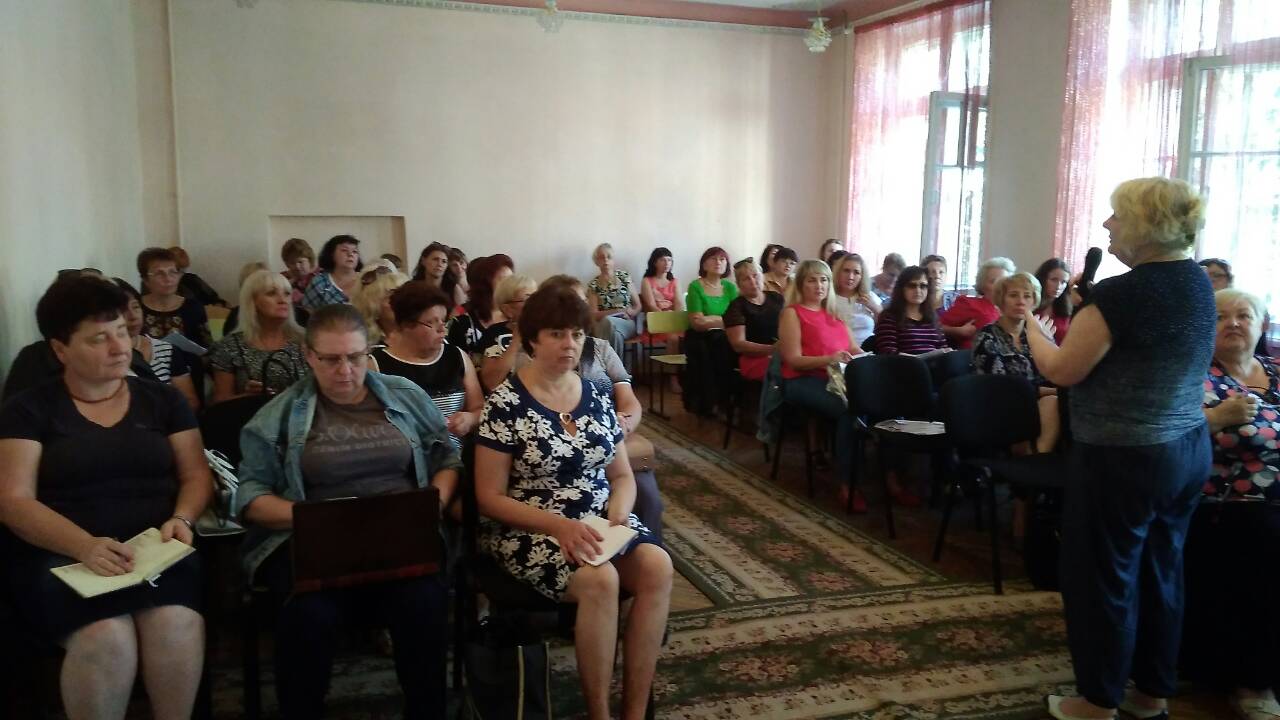 